Na osnovu člana 22 Zakona o medijima (,,Službeni list Crne Gore,''  broj 82/20), Ministarstvo javne uprave, digitalnog društva i medija, (dana)____________________ donosiPRAVILNIK O RASPODJELI SREDSTAVA IZ FONDA ZA PODSTICANJE PLURALIZMA I RAZNOVRSNOSTI MEDIJA NAMJENJENIH ZA  ŠTAMPANE MEDIJE I  INTERNETSKE PUBLIKACIJEČlan 1Ovim Pravilnikom propisuju se prava i obaveze pružanja javnih usluga za koje se uplaćuju sredstva iz Fonda za podsticanje pluralizma i raznovrsnosti medija u dijelu koji se odnosi na podfond za štampane medije i internetske publikacije (u daljem tekstu Fond), kriterijume i postupak za raspodjelu i način korišćenja  tih sredstava, kao i maksimalni iznos sredstava koji mogu biti dodijeljena iz Fonda, kao i rokovi za raspisivanje javnog konkursa.Sredstva iz Fonda su državna pomoć i dodijeljuju se u obliku naknade za pružanje javne usluge, u skladu sa Odlukom Evropske komisije od 20. decembra 2011. godine o primjeni člana 106 stav 2 Ugovora o funkcionisanju Evropske unije na državne pomoći u obliku naknade za pružanje javnih usluga koje se dodjeljuju određenim preduzetnicima kojima je povjereno obavljanje usluga od ekonomskog interesa („SI. list CG", br. 35/14, 02/15, 38/15, 20/16, 33/20, 38/20 53/20, 98/20 i 130/20).Član 2Svi izrazi koji se u ovom Pravilniku koriste za fizička lica u muškom rodu podrazumijevaju iste izraze u     ženskom rodu.Član 3Fond se finansira u iznosu od najmanje 0,09% tekućeg budžeta utvrđenog godišnjim Zakonom o budžetu, od čega se 40% sredstava usmjeravaja u podfond za dnevne i nedeljne štampane medije i internetske publikacije, dok se 60% sredstava izdvaja za potrebe podfonda za komercijalne i neprofitne medije.Sredstva iz stava 1 ovog člana koja se odnose na dnevne i nedeljne štampane medije i internet publikacije, uplaćuju se na posebni žiro-račun Ministarstva za raspodjelu sredstava i to:1) 90% za raspodjelu;
2) 5% za za operativne troškove različitih mehanizama samoregulacije;
3) 5% za operativne troškove Ministarstva. Član 4Nezavisna komisija vrši raspodjelu sredstava.
Članove Komisije bira Ministar.Rješenjem o obrazovanju članova Komisije utvrđuju se njihova prava i obaveze.Komisija ima Predsjednika i sekretara.Članovi Komisije ne mogu biti :Vlasnici udjela, akcionari, članovi organa upravljanja, zaposleni, lica pod ugovorom i sl.koji imaju interesa u pravnim licima koji se bave  djelatnošću proizvodnje , emitovanja i/ ili distribucije  medija (štampani, audiovizuelni, internetske publikacije);Lica koja su bračni drugovi lica navedenih u tački 1 ovog stava ili se sa njima nalaze u krvnom srodstvu;Isto lice može biti imenovano za člana Komisije najviše dva puta uzastopno.Komisija odluke donosi na sjednicama kojima rukovodi predsjednik Komisjje.
Nakon sjednice Komisije sastavlja se zapisnik.
Komisija donosi Poslovnik o radu.Član 5Komisija  ima 5 članova, od kojih tri imenuje Ministar i dva člana koji će se birati putem Javnog poziva. Odluka o izboru dva eksterna člana Komisije objavljuje se na web sajtu Ministarstva koji raspisuje Javni poziv.
Na Javni poziv iz  stava 1 ovog člana  se mogu prijaviti lica koja imaju:1) visoku stručnu spremu i 10 godina iskustva iz oblasti medija;2) da su crnogorski državljani i imaju prebivalište u Crnoj Gori.Član 6Raspodjela sredstava iz Fonda vrši se putem:a) grantova za povećanje obima, strukture i raznovrsnosti ponude štampanih medija i internetskih publikacija posvećenih tematskim oblastima od javnog interesa;
b) grantova za pokriće operativnih troškova samoregulatornih tijela.Sredstva iz Fonda koriste se za podsticanje medijskog pluralizma, a posebno za proizvodnju i objavljivanje sadržaja koji su značajni za:1) promociju kulturne raznolikosti, očuvanje tradicije i identiteta Crne Gore;2) evropske integracije Crne Gore;3) aktuelne društvene, političke i ekonomske teme;4) nauku, kulturu, umjetnost i obrazovanje;5) zaštitu prava i dostojanstva manjinskih naroda i drugih manjinskih nacionalnih zajednica od diskriminacije, stereotipa i predrasuda;6) djecu, sport i mlade;7) zaštitu životne sredine, održivi razvoj i turizam;8) promociju zdravlja i zdravih stilova života;9) promociju poljoprivrede i turizma;10) afirmaciju preduzetništva;11) zaštitu potrošača;12) borbu protiv korupcije;13) borbu protiv bolesti zavisnosti;14) društvenu integraciju ranjivih kategorija društva (lica sa invaliditetom, nezaposlena lica, lica treće životne dobi, samohrani roditelji, žrtve porodičnog nasilja i drugi); 15) razvoj civilnog društva i volonterizma  i16) promociju medijske pismenosti i medijskog profesionalizma.Član 7Raspodjelu sredstava iz Fonda vrši Nezavisna komisija jednom godišnje, na osnovu Javnog konkursa za raspodjelu sredstava iz Fonda.Javni konkurs iz stava 1 ovog člana sadrži:a) iznos i strukturu isredstava iz podfonda koji se dodjeljuje na konkursu;
b) tematske oblasti od javnog interesa koje će se finansirati po javnom konkursu;
c) kriterijume za odlučivanje sa metodologijom bodovanja; 
d) informaciju o potrebnoj dokumentaciji koju prilaže podnosilac projekta;
e) rok za podnošenje prijava, koji ne može biti kraći od 15 dana od dana objavljivanja javnog konkursa;
f) rok za donošenje odluke koji ne može biti duži od 60 dana od dana isteka roka za podnošenje prijava i
g )ostale uslove za prijavljivanje na javni konkurs. Javni konkurs objavljuje se na veb-sajtu Ministarstva.Član 8Na konkurs se može prijaviti osnivač štampanog medija i internetske publikacije ako ispunjava sljedeće uslove:1) osnivač medijja je upisan u Evidenciju medija koju vodi Ministarstvo;
2) osnivač medija je objavio impresum;
3) osnivač medija objavio je podatke o vlasničkoj strukturi, saglasno članu 11 st.1,2 i 4 Zakona o medijima;4) osnivač medija je dostavio  podatke o učešću finansiranja iz budžeta Crne Gore ili budžeta jedinica lokalne samouprave, odnosno od pravnih lica koja su u državnoj svojini ili koja se, u cjelini ili većinski, flnansiraju iz javnih prihoda (oglašavanje, grantovi, krediti, subvencije i drugo), u strukturi prihoda  u godini koja prethodi godini u kojoj se raspisiuje konkurs,saglasno čl. 13 i 16 Zakona o medijima;
5) medij je  do roka za podnošenja prijava na Javni konkurs, izmirio  dospjele finansijske obaveze po osnovu poreza i doprinosa za socijalno osiguranje ili poštuje važeći protokol ili drugi akt o reprogramu duga;
6) osnivač medija nije u postupku stečaja ili likvidacije;
7) osnivaču medija nije blokiran račun u postupku prinudne naplate;
8) medij nije nenamjenski koristio ranije dodijeljena sredstva iz Fonda. Član 9Na konkurs se ne mogu prijaviti projekti koji su finansirani iz donacija, sponzorstava ili grantova od strane domaćih ili stranih institucija.Ako je osnivač medija posjeduje više medija, na konkurs može učestvovati sa po jednim projektom za svaki medij. Član 10Provjeru dokumentacije podnijete na konkursu  vrši Nezavisna Komisija.
Provjera dokumentacije iz stava 1 ovog člana odnosi se na ispunjenost uslova za učešće na konkursu i poštovanje rokova.                 
Učesnik konkursa koji je podnio projekat sa nepotpunom ili neprecizno popunjenom dokumentacijom, obavještava se da nedostatak otkloni u roku od 7 dana.
Projekat učesnika konkursa koji u naknadnom roku ne dostavi traženu dokumentaciju, ne razmatra se.
Učesniku konkursa koji nije podnio nijedan propisani dokument naveden u javnom konkursu, osim obrasca za prijavu, ne dostavlja se obavještenje iz stava 3  ovog člana i njegov projekat se ne razmatra.
Projekat koji je dostavljen nakon propisanog roka za podnošenje, ne razmatra se.
Sekretar Komisije sačinjava zapisnik o ispunjenosti uslova za učešće na konkursu, za sve pristigle projekte i dostavlja zapisnik članovima Komisije. Član 11Prijava za učešće na javni konkurs za dodjelu granta za dnevne i nedeljne štampane medije i intenetske publikacije (u daljem tekstu: Prijava MEDIJA) sastoji se iz četiri  dijela koja se podnose na posebnim obrascima i čine sastavni dio ovog Pravilnika i to: (a) Obrazac 1 - Prijava za grant - Opšti podaci,(b) Obrazac 2 - Prijava za grant - Podaci za medijski sadržaj i(c) Obrazac 3 - Predloženi budžet.(d) Obrazac 4-  Mehanizmi samoregulacije(1) Obrazac 1 iz stava 1 ovog člana sadrži:1) osnovne podatke o podnosiocu prijave;
2) podatke o medijiu čiji je podnosilac prijave / osnivač štampanog medija ili internetske publikacije); 
3) podatke o načinu realizacije obaveze podnosioca prijave da objavi podatke o vlasničkoj strukturi, saglasno članu 11 st. 4 i 5 Zakona o medijima; 
4) podatke o strukturi finansiranja za kompletnu prijavu; 
5) izjavu kojom podnosilac prijave potvrđuje da su podaci u prijavi istiniti i tačni i da za aktivnosti za koje se traže sredstva iz Fonda nijesu obezbijeđena sredstva iz drugih izvora, uključujući i Fond, odnosno da neće doći do višestrukog finansiranja po istom osnovu.
(2) Obrazac 2 iz stava 1 ovog člana sadrži: 
 1) podatke o medijskom sadržaju za koji se podnosi Prijava;
 2) plan realizacije proizvodnje medijskog  sadržaja;
 3) podatke o strukturi izvora finansiranja proizvodnje programskog sadržaja (neophodna ukupna sredstva i sredstva za koja se podnosi prijava).(3) Obrazac 3 iz stava 1 ovog člana predstavlja predloženi budžet za sprovođenje planova realizacije svih medijskog  sadržaja obuhvaćenih prijavom, odnosno aktivnosti samoregulatornog tijela obuhvaćenih zahtjevom. (4) Obrazac 4 iz stava 1 ovog člana sadrži:podatke o podnosiocu prijave;usluge od značaja za rad samoregulatornog tijela za koje se podnosi prijavu;osnivači medija nad kojima je uspostavljeno samoregulatorno tijelo-podnosilac prijave;pregled realizovanih aktivnosti samoregulatornog tijela(u posljednje tri godine) iprijavu za finansiranje:Uz Prijavu medija se dostavljaju (prateća dokumentacija): 1) finansijski iskazi, dostavljeni nadležnom poreskom organu, za godinu koja prethodi godini u kojoj je raspisan javni konkurs; 
2) bruto bilans medija za godinu koja prethodi godini u kojoj je raspisan javni konkurs;
3) analitičke kartice prihoda ostvarenih po osnovu djelatnosti  mjedija čiji je osnivač podnosilac prijave, za godinu koja prethodi godini u kojoj je raspisan javni konkurs;
4) potvrda da podnosiocu prijave nijesu blokirani računi u postupku prinudne naplate, koja ne smije biti starija od 15 dana od dana objave javnog konkursa; 
5) druga dokumentacija propisana javnim konkursom. Ukoliko nije istekao zakonom predviđeni rok za podnošenje finansijskih iskaza nadležnom poreskom organu, medij dostavlja finansijske iskaze za godinu koja prethodi.Ukupni iznos sredstava koji se traži predloženim budžetom, koji se odnosi na proizvodnju svih medijskih sadržaja u okviru Prijave, ne smije biti veći od iznosa koji mediji može ostvariti saglasno članu 16 ovog Pravilnika. Član 12Grantovima će se finansirati opravdani operativni troškovi samoregulatornog tijela koji se odnose na njihovu djelatnost i vršenja nadzora nad poštovanjem profesionalnih i etičkih standarda i njihove promocije.Član 13Podnosilac prijave  može dostaviti i drugu dokumentaciju za koju smatra da je od značaja za odlučivanje.
Prijava sa pratećom dokumentacijom se podnosi: 
a) u elektronskoj formi, e- mailom;
b) u štampanoj formi uvezana na način, da se nakon predaje ne mogu dodavati ni oduzimati listovi. 
Prijava ili zahtjev se podnosi Nezavisnoj komisiji  u pet primjeraka, od kojih je jedan primjerak original s potpisom odgovornog lica. Član 14U roku od 30 dana od dana isteka roka za podnošenje prijave na javni konkurs, Ministar  će na predlog Nezavisne Komisije donijeti Odluku o dodjeli sredstava  iz Fonda na osnovu kriterijuma za odlučivanje i metodologije bodovanja, koji čine sastavni dio javnog konkursa:
Komisija  će dati predlog za raspodjelu sredstva iz Fonda i na osnovu uporedne analize podnesenih prijava, uzimajući u obzir:
1) ostvareni broj bodova po prijavi, na osnovu kriterijuma za odlučivanje i Metodologije bodovanja;
2) složenosti medijskih sadržaja obuhvaćenih pojedinom prijavom;
3) maksimalnog iznosa sredstava koji može biti dodijeljen jednom mediju u toku godine. 
Član 15Kriterijumi za vrijednovanje i bodovanja projekta po kojima će Komisija odlučivati su:1) značaj projekta za ostavrivanja javnog interesa u oblasti informisanja -30 bodova;2) kvalitet i sadržajna inovativnost projekta - 25 bodova;3) aktuelnost teme, odnosno pitanja u fokusu predloženog projekta- 15 bodova;4) doprinos raznolikosti medijskog sadržaja i pluralizma ideja-15;5) iskustvo u upravljanju i realizaciji prijekata-10 bodova;6) kapacitet medija da realizuje projekat-5 bodova.Član 16Maksimalani iznosa sredstava koji može biti dodijeljen štampanom mediju ne može biti veći od 10% sredstava predviđenih članom 3 ovog Pravilnika.Maksimalani iznosa sredstava koji može biti dodjeljen internet publikaciji ne može biti veći od 5% sredstava predviđenih članom 3 ovog Pravilnika.Član 17 O dodjeli sredstava iz Fonda Ministar će na predlog Nezavisne Komisije donijeti Odluku, koje je konačna.  Protiv Odluke iz stava 1 ovog člana može se pokrenuti upravni spor. Izvještaj o raspodjeli sredstava iz Fonda će se  objaviti na veb-sajtu Ministarstva u roku od 15 dana od dana donošenja odluke iz stava 1 ovog člana.Član 18Sa podnosiocima Prijava koji su stekli pravo na sredstva iz Fonda (u daljem tekstu: korisnik Fonda), Ministar  će u roku od 15 dana od dana donošenja Odluke iz člana 17 stav 1 ovog Pravilnika, zaključiti Ugovor o dodjeli sredstava za:
a) povećanje obima, strukture ili raznovrsnosti ponude sadržaja posvećenih tematskim oblastima od javnog interesa (u daljem tekstu: Ugovor o grantu za medije) ilib) za pokriće operativnih troškova neophodnih za djelatnost samoregulatornog tijela(u  daljem tekstu Ugovor o grantu za samoregulatorno tijelo). Izuzetno, Ugovor iz stava 1 ovog člana neće biti zaključen ukoliko je korisnik Fonda osnivač medija:a) nad kojim je otvoren stečaj ili postupak likvidacije nakon isteka roka za podnošenje Prijava;b) su mu računi blokirani u postupku prinudne naplate, što se potvrđuje dostavljanjem potvrde, od strane korisnika Fonda, koja ne smije biti starija od 10 dana od dana, donošenja Odluke iz člana 17 stav 1 ovog Pravilnika.Član 19Ugovor o grantu za medije obavezno sadrži :a) naziv tematskih oblasti medijskih sadržaja;b) visinu dodijeljenih sredstava;c) dinamiku isplate sredstava dodijeljenih po javnom konkursu;d)rokove i način podnošenje izvještaja o namjenskoj upotrebi sredstava iz Fonda sa pratećom dokumentacijom;e) uslove za raskid ugovora i povraćaj sredstava;f) obavezu vođenja odvojenog računovodstva i mjere za izbjegavanje i povraćaj moguće prekomjerne naknade;g) obavezu prijavljivanja dobijenih sredstava iz Fonda organu državne uprave nadležnom za poslove medija u roku od 30 dana od dana zaključenja ugovora;h) rok realizacije ugovora, koji ne može biti duži od 10 mjeseci;i) druga prava i obaveze. Sastavni dio Ugovora o grantu za medije su:a) opis medijskog sadržaja koji je podnesen u okviru prijave, za svaki medijski sardžaj za koji su dodijeljena sredstva;b) plan realizacije za svaki medijski sadržaj za koji su dodijeljena sredstva, revidiran u skladu sa obimom dodijeljenih sredstava;Ugovor o grantu za samoregulatorno tijelo sadrži:naziv podnosioca Prijave (ime i organizacioni oblik);sjedište;adresu, telefon i e-mail;adresa za prijem službene pošte;naziv banke kod koje ima otvoren žiro-račun (navesti sve banke);broj žiro-računa;ovlašćeno lica podnosioca Prijave (ime, telefon i e-mail);kontakt osobu za podatke iz ovog zahtjeva (ime, telefon i e-mail).opis usluge koju pruža samoregulatorno tijeloČlan 20Sredstva dodijeljena ugovorom o grantu za medije i samoregulatorna tiječa isplaćuju sesljedećom dinamikom:a)prva rata u visini od 60% dodijeljenih sredstava u roku od tri dana od dana potpisivanje Ugovora;
b)druga rata u visini od 40% dodijeljenih sredstava nakon odobravanja privremenog Izvještaja
o namjenskoj upotrebi sredstava iz Fonda.Član 21Dodijeljena sredstva se mogu upotrijebiti isključivo u skladu sa odredbama Ugovora, ovog Pravilnika i Pravilnika o listi državne pomoći. Opravdani troškovi u smislu ovog Pravilnika su troškovi obuhvaćeni odobrenim budžetom i to:1) troškovi obračunatih i isplaćenih bruto zarada i drugih ličnih primanja;2) putni troškovi nastali u vezi sa aktivnostima iz Ugovora, najviše do visine propisaneUredbom o naknadi troškova zaposlenih u javnom sektoru ("SI. list CG", br. 40/16, 28/18 i 108/20);3) režijski troškovi (komunalne i telekomunikacione usluge, kancelarijski i drugi materijal), domaksimalno 15% visine ostvarenih izdataka za bruto zarade i druga lična primanja;4) kod samoregulatornih tijela, troškovi usluga direktno povezanih sa vršenjem nadzora nadpoštovanjem profesionalnih i etičkih standarda (press kliping i si.) i njihove promocije(štampanih materijala, organizovanje skupova...);Troškovi iz stava 2 ovog člana moraju biti plaćeni prije isteka roka važenja ugovora i dokazuju se podnošenjem sljedeće dokumentacije:1) akta o formiranju radnog tima koji će biti angažovan na aktivnostima iz potpisanog ugovora;2) ugovora o radu za članove radnog tima;3) ovjerenih platnih lista;4) odluka o upućivanju na službeni put;5) putnih naloga sa pratećom dokumentacijom;6) računa za plaćanje opravdanih troškova i7) kopija izvoda sa žiro-računa sa kojih je izvršeno plaćanje troškova.Član 22Medij kome je dodijeljena pomoć iz Fonda dužan je da:1) čuva objavljeni medijski sadržaj do 10 godina  od dana završetka projekta;2) vodi odvojeno računovodstvo za sredstva iz Fonda i druge prihode/rashode.Član 23Korisnik Fonda je dužan da u rokovima i na način koji su propisani Ugovorom podnese Ministarstvu Izvještaj o namjenskoj upotrebi sredstava iz Fonda (u daljem tekstu: Izvještaj).Izvještaj može biti privremeni i godišnji. Privremeni izvještaj se podnosi 15 dana nakon isteka polovine roka na koji je potpisan ugovor.Finalni izvještaj se podnosi u roku od 30 dana od isteka roka na koji je potpisan ugovor.Izvještaj čine:narativni dio  kopije svih objavljenih članaka i linkovi za internetske publikacije, statistika pregleda na internetskim publikacijama i  štampanih medija na kojima su tekstovi objavljivani, ukupno za izvještajni period, kao i za svaki tekst pojedinačno); finansijski izvještaj.Izvještaji iz stava 2 ovog člana se podnose na posebnim obrascima koje propisuje Ministarstvo i objavljuje ih na veb-sajtu Ministarstva.Član 24U roku od 30 dana od dana dostavljanja potpunog privremenog ili finalnog izvještaja, Ministar će donijeti Odluku o odobravanju privremenog ili finalnog izvještaja.Član 25Korisnik Fonda je dužan da čuva svu dokumentaciju (računovodstvenu, finansijsku, radnopravnu, administrativnu i si.), podatke i informacije vezane za korišćenje dodijeljene pomoći, u roku od 10 godina dana od posljednje isplate za projekat. Korisnik Fonda je dužan da na pisani zahtjev Ministarstva, dostavi izjašnjenje i svu neophodnu dokumentaciju, podatke i informacije u vezi sa dinamikom realizacije ugovora i namjenskim korišćenjem dodijeljenih sredstava, u roku koji odredi Ministarstvo, a koji ne može biti kraći  od sedam dana.Član 26Ukoliko želi da produži rok za realizaciju obaveza iz Ugovora o grantu, korisnik Fonda je dužan da od Ministarstva, u pisanoj formi, traži saglasnost najkasnije 30 dana prije isteka roka predviđenog ugovorom.Nezavisna komisija  će odobriti produženje roka za realizaciju obaveza iz Ugovora o grantu ukoliko postoje objektivne okolnosti koje su dovele ili je izvjesno da će dovesti do zastoja ili odlaganja značajnog dijela aktivnosti predviđenih ugovorom.( Korisnik Fonda ima pravo da traži saglasnost za produženje roka za realizaciju obaveza iz ugovora, za najviše mjesec dana, uz podnošenje inoviranog plana realizacije aktivnosti.Nezavisna komisija  je dužna da, u roku od sedam dana od dana prijema zahtjeva iz stava 1 ovog člana, donese odluku o davanja saglasnosti za produženje roka realizacije granta.Član 27Ministarstvo  će donijeti rješenje o raskidu Ugovora o grantu ukoliko korisnik Fonda i nakon pisane opomene krši obaveze iz Ugovora o grantu ili Pravilnika.Rješenjem iz stava 1 ovog člana, utvrdiće se obaveza i iznos dijela ili dodijeljenih sredstava u cjelini koja će korisnik Fonda biti dužan da vrati u Fond u roku od 30 dana od dana dostavljanja rješenja (povraćaj sredstava).Na iznos sredstava koja je korisnik Fonda dužan da vrati u Fond obračunava se kamata za period od dodjele sredstava do dana donošenja rješenja o povraćaju i plaća zatezna kamata u skladu sa zakonom kojim se uređuje zatezna kamata.Protiv rješenja iz stava 1 ovog člana može se pokrenuti upravni spor.Član 28Ministarstvo će donijeti Rješenje o povraćaju sredstava  ukoliko se utvrdi da:a) je iznos dodijeljenih i uplaćenih sredstava viši od onoga koliko je neophodno kako bi se pokrili neto troškovi koje je imao određeni korisnik Fonda u vezi sa aktivnostima iz potpisanog ugovora;b) je došlo do nenamjenskog korišćenja državne pomoći usljed:1. trošenja dodijeljenih i uplaćenih sredstava za namjenu za koju nijesu dodijeljena, saglasno potpisanom ugovoru i ovom Pravilniku ili 2. neopravdanog odstupanja ili kršenja uslova definisanih potpisanim ugovorom ili ovim Pravilnikom u vezi sa proizvodnjom medijskog  sadržaja za koje su dodijeljena sredstva iz Fonda.Rješenjem iz stava 1 ovog člana, utvrdiće se obaveza i iznos dodijeljenih sredstava koja će korisnik Fonda biti dužan da vrati u Fond u roku od 30 dana od dana dostavljanja Riješenja.U slučaju da je došlo do korišćenja više od 20% dodijeljenih i uplaćenih sredstava za namjenu za koju nijesu dodijeljena, saglasno potpisanom ugovoru i ovom Pravilniku ili u slučaju iz stava 1 tačka b) alineja 2 ovog člana, korisniku Fonda će biti uskraćeno pravo da učestvuje i ostvari pravo na korišćenje sredstava iz  Fonda po osnovu dva naredna javna konkursa.Na iznos sredstava koja je korisnik Fonda dužan da vrati u Fond obračunava se kamata za period od dodjele sredstava do dana donošenja rješenja o povraćaju i plaća zatezna kamata u skladu sa zakonom kojim se uređuje zatezna kamata.Protiv rješenja iz stava 1 ovog člana može se pokrenuti upravni spor.Član 29Ministarstvo vodi evidenciju raspodjele sredstava iz Fonda za pružanje javnih usluga, u skladu sa ovim Pravilnikom i objavljuje Odluku o raspodjeli sredstava na svojoj web stranici u roku od 15 dana od dodjele sredstava.Član 30U skladu sa posebnim zakonom o kontroli državne pomoći, Ministarstvo će svakom subjektu kojem su dodijeljena sredstva iz Fonda izdati potvrdu o iznosu i vrsti dodijeljne državne pomoći.Član 31Uslov pod tačkom 8 iz člana 8 ovog Pravilnika primjenjivaće se tek od javnog konkursa za 2022.godinu.Član 32Ovaj Pravilnik stupa na snagu osmoga dana od dana objavljivanja u "Službenom listu Crne Gore".OBRAZAC 1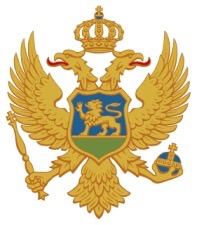 Crna GoraMINISTARSTVO JAVNE UPRAVE, DIGITALNOG DRUŠTVA I MEDIJAPRIJAVA ZA GRANT  -OPŠTI PODACI-Uvodne napomene:Prijavu treba popuniti elektronski;Prijava se podnosi u pet štampanih primjerka uvezana na način da se nakon predaje prijave ne mogu dodavati ni oduzimati listovi, u zatvorenoj pošiljci sa označenim punim nazivom i sjedištem podnosioca prijave i naznakom: „Ne otvarati – Prijava na javni konkurs za dodjelu sredstava iz Fonda za podsticanje pluralizma i raznovrsnosti medija – potfond za štampane medije i internetske publikacije“;Ukoliko podnosilac prijave u štampanoj formi podnosi i drugu dokumentaciju onda i istu treba dostaviti i u elektronskoj formi;Neblagovremene prijave će se bez razmatranja odbaciti.U slučaju podnošenja nepotpune prijave, u roku od najduže 15 dana od dana isteka roka za podnošenje prijave, Nezavisna Komisija će, u pisanoj formi, zatražiti njegovom podnosiocu da prijavu ili prateću dokumentaciju dopuni ili ispravi podacima i/ili dokumentacijom koja ne predstavljaju osnov za bdovanje, odnosno ne može uticati na rezultate bodovanja. IZJAVAPotpisivanjem ove izjave podnosilac prijave potvrđuje da su svi navedeni podaci istiniti i tačni, kao i da za aktivnosti za koje se traže sredstva iz Fonda nijesu obezbijeđena sredstva iz drugih izvora (donacija, sponzorstava ili grantova od strane domaćih i stranih institucija), uključujući i Fond, odnosno da neće doći do višestrukog finansiranja po istom osnovu. Uz prijavu se dostavljaju:finansijski iskaz medija dostavljen nadležnom poreskom organu, za godinu koja prethodi godini u kojoj je raspisan javni konkurs; bruto bilans medija, za godinu koja prethodi godini u kojoj je raspisan javni konkurs;analitičke kartice prihoda ostvarenih po osnovu djelatnosti  mjedija čiji je osnivač podnosilac prijave, za godinu koja prethodi godini u kojoj je raspisan javni konkurs;potvrda da podnosiocu prijave nijesu blokirani računi u postupku prinudne naplate, koja ne smije biti starija od 15 dana od dana objave javnog konkursa;potvrda nadležnog organa za javne prihode da je podnosilac prijave izmirio sve dospjele obaveze ili poštuje važeći protokol ili drugi akt o reprogramu poreskog duga, koja ne smije biti starija od 15 dana od dana objave javnog konkursa.                                                                                                                             OBRAZAC 2Crna GoraMINISTARSTVO JAVNE UPRAVE, DIGITALNOG DRUŠTVA I MEDIJA PRIJAVA ZA GRANT PODACI ZA MEDIJSKI SADRŽAJ:                                                                                                                                                                  OBRAZAC 4Crna GoraMINISTARSTVO JAVNE UPRAVE, DIGITALNOG DRUŠTVA I MEDIJAPRIJAVA ZA GRANT  -OPŠTI PODACI-Uvodne napomene:Prijavu treba popuniti elektronski;Prijava se podnosi u pet štampanih primjerka uvezana na način da se nakon predaje zahtjeva ne mogu dodavati ni oduzimati listovi, u zatvorenoj pošiljci sa označenim punim nazivom i sjedištem podnosioca prijave i naznakom: „Ne otvarati – Zahtjev na javni konkurs za dodjelu sredstava iz Fonda za podsticanje pluralizma i raznovrsnosti medija – potfond za komercijalne i neprofitne štampane medije i internet publikacije“;Prijava se podnosi i u elektronskoj formi, u sadržaju istovjetnom štampanom primjerku, zajedno sa svom pratećom dokumentacijom propisanom Pravilnikom o uslovima za raspodjelu sredstava iz Fonda Ministarstva za podsticanje pluralizma i raznovrsnosti medija namijenjenih  štampanim medijima i internetskim publikacijima;Neblagovremene prijave će se bez razmatranja odbaciti.U slučaju podnošenja nepotpune prijave, u roku od najduže 15 dana od dana isteka roka za podnošenje prijave, Nezavisna komisija će, u pisanoj formi, zatražiti njegovom podnosiocu da prijavu ili prateću dokumentaciju dopuni ili ispravi podacima i/ili dokumentacijom koja ne predstavljaju osnov za bodovanje, odnosno ne može uticati na rezultate bodovanja. Ukoliko podnosilac zahtjeva ne izvrši dopunu ili ispravku prijave u roku koji ne može biti duži od sedam dana, Nezavisna komisija će takav zahtjev odbaciti kao nepotpun.IZJAVAPotpisivanjem ove izjave podnosilac zahtjeva potvrđuje da su svi navedeni podaci istiniti i tačni, kao i da za aktivnosti za koje se traže sredstva iz Fonda nijesu obezbijeđena sredstva iz drugih izvora (donacija, sponzorstava ili grantova od strane domaćih i stranih institucija), uključujući i Fond, odnosno da neće doći do višestrukog finansiranja po istom osnovu. Uz zahtjev se dostavljaju:rješenje nadležnog državnog organa o registraciji nevladine organizacije, ukoliko je podnosilac zahtjeva kolektivno eksterno samoregulatorno tijelo;originalna ili ovjerena kopija osnivačkog akta i Statuta dostavljenog nadležnom organu iz tačke 1);originalna ili ovjerena kopija osnivačke odluke i poslovnika o radu, ukoliko je podnosilac zahtjeva osnivač internog samoregulatornog tijela; potvrda da podnosiocu zahtjeva nijesu blokirani računi u postupku prinudne naplate, koja ne smije biti starija od 30 dana od dana objave javnog konkursa;potvrda nadležnog organa za javne prihode da je podnosilac zahtjeva izmirio sve dospjele obaveze ili poštuju važeći protokol ili drugi akt o reprogramu poreskog duga;za svakog pojedinog osnivača medija nad kojima je uspostavljeno samoregulatorno tijelo: izjava o načinu realizacije obaveze da objavi podatke o vlasničkoj strukturi, saglasno članu 11 st. 4 i 5 Zakona o medijima;potvrda nadležnog organa za javne prihode da je izmirio sve dospjele obaveze ili poštuju važeći protokol ili drugi akt o reprogramu poreskog duga, koja ne smije biti starija od 15 dana od dana objave javnog konkursa potvrda da mu nijesu blokirani računi u postupku prinudne naplate, koja ne smije biti starija od 30 dana od dana objave javnog konkursa.Dokumenti koji su navedeni kao izvori verifikacije u poglavlju 4.Godišnji izvještaji o relizovanim aktivnostima samoregulatornog tijela koje se odnose na vršenjem promocije i nadzora nad poštovanjem profesionalnih i etičkih standarda sadržanih u Kodeksu u mediju, odnosno medijima koji su njegovi članovi i donosi odluke po žalbama, za tri godine prije roka za podnošenja zahtjeva.Podnosilac prijave:Broj upisa medija u Evidenciju:Datum:Naziv medija:OSNOVNI PODACI O PODNOSIOCU PRIJAVEOSNOVNI PODACI O PODNOSIOCU PRIJAVEOSNOVNI PODACI O PODNOSIOCU PRIJAVEOSNOVNI PODACI O PODNOSIOCU PRIJAVEOSNOVNI PODACI O PODNOSIOCU PRIJAVENaziv podnosioca prijave (ime i organizacioni oblik)SjedišteAdresaTelefonE-mailAdresa za prijem službene poštePIBNaziv banke kod koje ima otvoren žiro-račun(navesti sve banke)Naziv banke kod koje ima otvoren žiro-račun(navesti sve banke)Naziv banke kod koje ima otvoren žiro-račun(navesti sve banke)Broj žiro-računaBroj žiro-računaBroj žiro-računaOvlašćeno lica medija (ime, telefon i e-mail)Ovlašćeno lica medija (ime, telefon i e-mail)Odgovorni urednik medija (ime, telefon i e-mail)Odgovorni urednik medija (ime, telefon i e-mail)Kontakt osoba za podatke iz ove prijave(ime, telefon i e-mail) – programska pitanjaKontakt osoba za podatke iz ove prijave(ime, telefon i e-mail) – programska pitanjaKontakt osoba za podatke iz ove prijave(ime, telefon i e-mail) – finansijsko-administrativna pitanjaKontakt osoba za podatke iz ove prijave(ime, telefon i e-mail) – finansijsko-administrativna pitanjaOSNIVAČ MEDIJA KOJI JE PODNOSILAC PRIJAVEOSNIVAČ MEDIJA KOJI JE PODNOSILAC PRIJAVEOSNIVAČ MEDIJA KOJI JE PODNOSILAC PRIJAVENaziv medijaNaziv medijaVrsta NAČIN REALIZACIJA OBAVEZE PODNOSIOCA PRIJAVE DA OBJAVI PODATKE O VLASNIČKOJ STRUKTURI, SAGLASNO ČLANU 11 ST. 4 i 5 ZAKONA O MEDIJIMA STRUKTURA FINANSIRANJA (UKUPNO ZA PRIJAVU)STRUKTURA FINANSIRANJA (UKUPNO ZA PRIJAVU)STRUKTURA FINANSIRANJA (UKUPNO ZA PRIJAVU)STRUKTURA FINANSIRANJA (UKUPNO ZA PRIJAVU)A.Iznos sredstava za koji se podnosi Prijava (finansiranje iz Fonda, ukupno za sve medijske sadržaje)B.Struktura iznosa sredstava za koji se podnosi Prijava po medijskim sadržajimaNaziv sadržajaIznos sredstavaB.Struktura iznosa sredstava za koji se podnosi Prijava po medijskim sadržajimaB.Struktura iznosa sredstava za koji se podnosi Prijava po medijskim sadržajimaB.Struktura iznosa sredstava za koji se podnosi Prijava po medijskim sadržajimaB.Struktura iznosa sredstava za koji se podnosi Prijava po medijskim sadržajimaB.Struktura iznosa sredstava za koji se podnosi Prijava po medijskim sadržajimaM.P.PODNOSILAC PRIJAVE___________________________(potpis)ime i prezime ovlašćenog lica(štampanim slovima)Naziv medijskog sadržaja:Podnosilac prijave:Broj upisa medija u Evidenciju: Datum:Naziv medija:Naziv medija:OPIS MEDIJSKOG SADRŽAJA ZA KOJI SE PODNOSI PRIJAVA OPIS MEDIJSKOG SADRŽAJA ZA KOJI SE PODNOSI PRIJAVA Tematska oblast iz javnog konkursaNaziv medijskog sadržaja Opis medijskog sadržajaCiljna publikaJezik na kom će se emitovati programski sadržaj Ukupan broj premijernih medijskih sadržaja Učestalost objavljavanja medijskog (dnevno, nedeljno, mjesečno, ostalo)Odgovorni urednik (ime i prezime)Potrebno angažovanje novinaraNaziv radnog mjestaBroj radnih sati mjesečnoBroj mjeseciPotrebno angažovanje novinaraPotrebno angažovanje novinaraPotrebno angažovanje novinaraPotrebno angažovanje novinaraPotrebno angažovanje novinaraPotrebno angažovanje novinaraPotrebno angažovanje novinaraPotrebno angažovanje fotoreportera, novinara i drugih zaposlenihNaziv radnog mjestaBroj radnih sati mjesečnoBroj mjeseciPotrebno angažovanje fotoreportera, novinara i drugih zaposlenihPotrebno angažovanje fotoreportera, novinara i drugih zaposlenihPotrebno angažovanje fotoreportera, novinara i drugih zaposlenihPotrebno angažovanje fotoreportera, novinara i drugih zaposlenihPotrebno angažovanje fotoreportera, novinara i drugih zaposlenih PLAN REALIZACIJE I OBJAVLJIVANJA MEDIJSKOG  SADRŽAJA PLAN REALIZACIJE I OBJAVLJIVANJA MEDIJSKOG  SADRŽAJA PLAN REALIZACIJE I OBJAVLJIVANJA MEDIJSKOG  SADRŽAJA PLAN REALIZACIJE I OBJAVLJIVANJA MEDIJSKOG  SADRŽAJANaziv i kratak opis aktivnostiPočetak aktivnosti(dd/mm/gg)Kraj aktivnosti(dd/mm/gg)Potrebni resursi(zaposleni, putni troškovi, ostalo)STRUKTURA FINANSIRANJA PROIZVODNJE MEDIJSKOG SADRŽAJASTRUKTURA FINANSIRANJA PROIZVODNJE MEDIJSKOG SADRŽAJASTRUKTURA FINANSIRANJA PROIZVODNJE MEDIJSKOG SADRŽAJASTRUKTURA FINANSIRANJA PROIZVODNJE MEDIJSKOG SADRŽAJASTRUKTURA FINANSIRANJA PROIZVODNJE MEDIJSKOG SADRŽAJAAUkupan iznos sredstava potreban za realizaciju medijskog sadržaja(A= B+D)BIznos sredstava za koji se traži finansiranje iz FondaCStruktura finansiranja iz fonda (iznos pod B) po vrstama troškovaApsolutni iznos (€)Relativni iznos (%)CStruktura finansiranja iz fonda (iznos pod B) po vrstama troškovaZaradeCStruktura finansiranja iz fonda (iznos pod B) po vrstama troškovaPutni troškoviCStruktura finansiranja iz fonda (iznos pod B) po vrstama troškovaRežijski troškoviM.P.PODNOSILAC PRIJAVE___________________________(potpis)ime i prezime ovlašćenog lica(štampanim slovima)PREDLOŽENI BUDŽETPREDLOŽENI BUDŽETPREDLOŽENI BUDŽETPREDLOŽENI BUDŽETOBRAZAC 3OBRAZAC 3Podnosilac prijave/zahtjevaPodnosilac prijave/zahtjevaBroj i datum prijave/zahtjevaBroj i datum prijave/zahtjevaNaziv elektronskog medija ILI samoregulatornog tijela:Naziv elektronskog medija ILI samoregulatornog tijela:TroškoviTroškoviTroškoviTroškoviTroškoviTroškoviTroškoviJedinica mjereKoličina 
jedinica mjere Naknada po jed. mjere (EUR)Naknada po jed. mjere (EUR)Ukupni trošak
(EUR)1. Zarade*/Naknade1. Zarade*/Naknade Zaposleni I (naziv radnog mjesta) (1) Zaposleni I (naziv radnog mjesta) (1) Zaposleni II (naziv radnog mjesta) Zaposleni II (naziv radnog mjesta) Zaposleni ..... (opis radnog mjesta) Zaposleni ..... (opis radnog mjesta)Ukupno ZARADE/NAKNADEUkupno ZARADE/NAKNADE2. Putni troškovi (3)2. Putni troškovi (3) Broj dnevnica  Broj dnevnica dnevnica u zemlji  Transportni troškovi - privatno vozilo Transportni troškovi - privatno vozilokm  Transportni troškovi - službeno vozilo  Transportni troškovi - službeno vozilo litar goriva  Troškovi smještaja van sjedišta emitera Troškovi smještaja van sjedišta emiteranoćenje sa doručkom Ukupno PUTNI TROŠKOVIUkupno PUTNI TROŠKOVI3. Režijski troškovi (4) 3. Režijski troškovi (4) procenat Ukupno REŽIJSKI TROŠKOVIUkupno REŽIJSKI TROŠKOVI3. Troskovi usluga (5) 3. Troskovi usluga (5) Kliping medijaKliping medijaNaknada/mjesecŠtampanjeŠtampanjeKom  Produkcija Produkcija Kom Ukupno TROŠKOVI USLUGAUkupno TROŠKOVI USLUGAUKUPNOUKUPNOPodnosilac zahtjeva:Broj: Datum:OSNOVNI PODACI O PODNOSIOCU ZAHTJEVAOSNOVNI PODACI O PODNOSIOCU ZAHTJEVAOSNOVNI PODACI O PODNOSIOCU ZAHTJEVANaziv podnosioca zahtjeva (ime i organizacioni oblik)SjedišteAdresaTelefonE-mailAdresa za prijem službene pošteNaziv banke kod koje ima otvoren žiro-račun(navesti sve banke)Naziv banke kod koje ima otvoren žiro-račun(navesti sve banke)Broj žiro-računaOvlašćeno lica podnosioca zahtjeva (ime, telefon i e-mail)Kontakt osoba za podatke iz ovog zahtjeva (ime, telefon i e-mail) USLUGE OD ZNAČAJA ZA RAD SAMOREGULATORNOG TIJELA ZA KOJE SE PODNOSI ZAHTJEV USLUGE OD ZNAČAJA ZA RAD SAMOREGULATORNOG TIJELA ZA KOJE SE PODNOSI ZAHTJEV Opis usluge Količina OSNIVAČI MEDIJA NAD KOJIMA JE USPOSTAVLJENO SAMOREGULATORNO TIJELO – PODNOSILAC ZAHTJEVA OSNIVAČI MEDIJA NAD KOJIMA JE USPOSTAVLJENO SAMOREGULATORNO TIJELO – PODNOSILAC ZAHTJEVA OSNIVAČI MEDIJA NAD KOJIMA JE USPOSTAVLJENO SAMOREGULATORNO TIJELO – PODNOSILAC ZAHTJEVA Osnivač medijaNaziv medijaVrsta ............(x)4. PREGLED REALIZOVANIH AKTIVNOSTI SAMOREGULATORNOG TIJELA (u posljednje tri godine)4. PREGLED REALIZOVANIH AKTIVNOSTI SAMOREGULATORNOG TIJELA (u posljednje tri godine)4. PREGLED REALIZOVANIH AKTIVNOSTI SAMOREGULATORNOG TIJELA (u posljednje tri godine)4. PREGLED REALIZOVANIH AKTIVNOSTI SAMOREGULATORNOG TIJELA (u posljednje tri godine)4. PREGLED REALIZOVANIH AKTIVNOSTI SAMOREGULATORNOG TIJELA (u posljednje tri godine)Mehanizam za rješavanje žalbi čitalaca zbog nepoštovanje profesionalnih i etičkih standardaMehanizam za rješavanje žalbi čitalaca zbog nepoštovanje profesionalnih i etičkih standardaMehanizam za rješavanje žalbi čitalaca zbog nepoštovanje profesionalnih i etičkih standardaMehanizam za rješavanje žalbi čitalaca zbog nepoštovanje profesionalnih i etičkih standardaMehanizam za rješavanje žalbi čitalaca zbog nepoštovanje profesionalnih i etičkih standardaPrva godinaprije konkursaDruga godinaprije konkursaTreća godinaprije konkursaIzvorverifikacijeIme i prezimeIme i prezimePropisane sankcije za nepoštovanje profesionalnih i etičkih standarda i naležnosti mehanizma za izricanje sankcija Propisane sankcije za nepoštovanje profesionalnih i etičkih standarda i naležnosti mehanizma za izricanje sankcija Propisane sankcije za nepoštovanje profesionalnih i etičkih standarda i naležnosti mehanizma za izricanje sankcija Propisane sankcije za nepoštovanje profesionalnih i etičkih standarda i naležnosti mehanizma za izricanje sankcija Propisane sankcije za nepoštovanje profesionalnih i etičkih standarda i naležnosti mehanizma za izricanje sankcija Rezultati nadzora nad poštovanjem profesionalnih i etičkih standardaRezultati nadzora nad poštovanjem profesionalnih i etičkih standardaRezultati nadzora nad poštovanjem profesionalnih i etičkih standardaRezultati nadzora nad poštovanjem profesionalnih i etičkih standardaRezultati nadzora nad poštovanjem profesionalnih i etičkih standardaPrva godinaprije konkursaDruga godinaprije konkursaTreća godinaprije konkursaIzvorverifikacijeBroj primljenih žalbi čitalacaBroj odbijenih žalbi čitalacaBroj usvojenih žalbi čitalaca  i izrečenih sankcija Broj izrečenih sankcija po sopstvenoj inicijativiBroj izvršenih sankcijaZAHTJEV ZA FINANSIRANJEZAHTJEV ZA FINANSIRANJEIznos sredstava za koji se podnosi Zahtjev (u €)M.P.PODNOSILAC ZAHTJEVA___________________________(potpis)(ime i prezime ovlašćenog lica)(štampanim slovima)